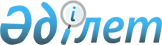 Об утверждении регламента оказания государственной услуги "Оформление документов на инвалидов для предоставления им протезно-ортопедической помощи"
					
			Утративший силу
			
			
		
					Постановление акимата Актогайского района Карагандинской области от 30 января 2013 года N 03/06. Зарегистрировано Департаментом юстиции  Карагандинской области 5 марта 2013 года N 2207. Утратило силу постановлением акимата Актогайского района Карагандинской области от 2 мая 2013 года N 12/02      Примечание РЦПИ:

      В тексте документа сохранена пунктуация и орфография оригинала.      Сноска. Утратило силу постановлением акимата Актогайского района Карагандинской области от 02.05.2013 N 12/02.

      В соответствии со статьей 9-1 Закона Республики Казахстан от 27 ноября 2000 года "Об административных процедурах", Законом Республики Казахстан от 23 января 2001 года "О местном государственном управлении и самоуправлении в Республике Казахстан", постановлением Правительства Республики Казахстан от 20 июля 2010 года N 745 "Об утверждении реестра государственных услуг, оказываемых физическим и юридическим лицам", акимат Актогайского района ПОСТАНОВЛЯЕТ:



      1. Утвердить прилагаемый регламент оказания государственной услуги "Оформление документов на инвалидов для предоставления им протезно-ортопедической помощи".



      2. Контроль за исполнением настоящего постановления возложить на заместителя акима района К. Нокеш.



      3. Настоящее постановление вводится в действие со дня первого официального опубликования.      Аким Актогайского

      района                                     С. Абеуова

Утвержден

постановлением акимата

Актогайского района

от 30 января 2013 года N 03/06 

Регламент оказания государственной услуги "Оформление документов на инвалидов для предоставления им протезно-ортопедической помощи" 

1. Основные понятия

      1. В настоящем Регламенте оказания государственной услуги "Оформление документов на инвалидов для предоставления им протезно-ортопедической помощи" (далее - Регламент) используются следующие основные понятия:

      1) структурно-функциональные единицы (далее - СФЕ) – это ответственные лица уполномоченных органов, структурные подразделения государственных органов, государственные органы, информационные системы или их подсистемы;

      2) индивидуальная программа реабилитации инвалида – документ определяющий конкретные объемы, виды и сроки проведения реабилитации инвалида;

      3) протезно-ортопедическая помощь - специализированный вид медико-технической помощи по обеспечению инвалидов протезно-ортопедическими средствами и обучение пользованию ими;

      4) потребители - граждане Республики Казахстан, иностранцы и лица без гражданства, постоянно проживающие на территории Республики Казахстан:

      участники, инвалиды Великой Отечественной войны, а также лица, приравненные по льготам и гарантиям к инвалидам Великой Отечественной войны;

      военнослужащие, инвалидность которых наступила в связи с исполнением служебных обязанностей в Вооруженных Силах Республики Казахстан;

      лица начальствующего и рядового состава органов внутренних дел, органов национальной безопасности, инвалидность которых наступила в связи с исполнением служебных обязанностей;

      инвалиды от общего заболевания;

      инвалиды с детства;

      дети-инвалиды;

      инвалиды от трудового увечья или профессионального заболевания, полученного по вине работодателя, в случае прекращения деятельности работодателя – индивидуального предпринимателя, или ликвидации юридического лица;

      5) уполномоченный орган - государственное учреждение "Отдел занятости и социальных программ Актогайского района;

      6) центр обслуживания населения – отдел Актогайского района филиала республиканского государственного предприятия на праве хозяйственного ведения "Центр обслуживания населения" по Карагандинской области Комитета по контролю автоматизации государственных услуг и координации деятельности центров обслуживания населения Министерства транспорта и коммуникации Республики Казахстан (далее – центр). 

2. Общие положения

      2. Оформление документов на инвалидов для предоставления им протезно-ортопедической помощи – государственная услуга, направленная на реализацию прав инвалидов на получение специализированного вида медико-технической помощи по обеспечению протезно-ортопедическими средствами и обучению пользования ими.



      3. Государственную услугу предоставляет уполномоченный орган и Центр (на альтернативной основе).



      4. Форма оказываемой услуги: не автоматизированная.



      5. Государственная услуга оказывается на основании пункта 1 статьи 22 Закона Республики Казахстан от 13 апреля 2005 года "О социальной защите инвалидов в Республике Казахстан", Правил обеспечения инвалидов протезно-ортопедической помощью и техническими вспомогательными (компенсаторными) средствами, утвержденных постановлением Правительства Республики Казахстан от 20 июля 2005 года N 754 "О некоторых вопросах реабилитации инвалидов", постановления Правительства Республики Казахстан от 20 июля 2010 года N 745 "Об утверждении реестра государственных услуг, оказываемых физическим и юридическим лицам" и постановления Правительства Республики Казахстан от 7 апреля 2011 года N 394 "Об утверждении стандартов государственных услуг в сфере социальной защиты, оказываемых местными исполнительными органами".



      6. Результатом оказываемой государственной услуги, которую получит заявитель, является уведомление об оформлении документов на инвалидов для предоставления протезно-ортопедической помощи (далее - уведомление), либо мотивированный ответ об отказе в предоставлении государственной услуги на бумажном носителе. 

3. Требования к порядку оказания государственной услуги

      7. Местонахождение уполномоченного органа: 100200, Карагандинская область, Актогайский район, село Актогай, улица Бокейхана 7, государственное учреждение "Отдел занятости и социальных программ Актогайского района" телефон: 8 (71037) 21369, факс: 8 (71037) 21290, адрес электронной почты: enbek2011@mail.ru.

      График работы: ежедневно с 9.00 часов до 18.00 часов, с обеденным перерывом с 13.00 до 14.00 часов, кроме выходных (суббота, воскресенье) и праздничных дней.

      Прием осуществляется в порядке очереди без предварительной записи и ускоренного обслуживания.

      Местонахождение центра: 100200, Карагандинская область, Актогайский район, село Актогай, улица Бокейхана 10, телефон: 8 (71037) 21105 и поселок Сарышаган, улица Абая 12, телефон: 8 (71038) 22338, "Отдел Актогайского района филиала республиканского государственного предприятия на праве хозяйственного ведения "Центр обслуживания населения" по Карагандинской области Комитета по контролю автоматизации государственных услуг и координации деятельности центров обслуживания населения Министерства транспорта и коммуникации Республики Казахстан".

      График работы: ежедневно с 9.00 до 20.00 часов без перерыва, для филиалов и представительств центров устанавливается график работы с 9.00 часов до 19.00 часов, с перерывом на обед с 13.00 до 14.00 часов, кроме праздничных и выходных дней.

      Прием осуществляется в порядке "электронной" очереди, без предварительной записи и ускоренного обслуживания.



      8. Полная информация о порядке оказания государственной услуги и необходимых документах располагается на интернет-ресурсе http://www. aktogay.kz и информационных стендах уполномоченного органа и Центра.



      9. Сроки оказания государственной услуги:

      1) сроки оказания государственной услуги с момента сдачи потребителем необходимых документов, определенных в пункте 13 настоящего Регламента:

      в уполномоченном органе – в течение десяти рабочих дней;

      в центре – в течение десяти рабочих дней (дата приема и выдачи документа (результата) государственной услуги не входит в срок оказания государственной услуги).

      2) максимально допустимое время ожидания до получения государственной услуги, оказываемой на месте в день обращения потребителя (до получения талона) не более 30 минут;

      3) максимально допустимое время обслуживания потребителя государственной услуги, оказываемой на месте в день обращения потребителя не более 15 минут в уполномоченном органе, 30 минут в центре.



      10. В предоставлении государственной услуги отказывается по следующим основаниям:

      1) наличие у потребителя медицинских противопоказаний на предоставление протезно-ортопедической помощи;

      2) отсутствие одного из требуемых документов для предоставления данной государственной услуги, при выявлении ошибок в оформлении документов поступающих из центра;

      3) недостоверность представленных сведений и документов, определенных в пункте 13 настоящего Регламента;

      4) инвалидам от трудового увечья или профессионального заболевания, полученного по вине работодателя, в случаях прекращения деятельности работодателя - индивидуального предпринимателя или ликвидации юридического лица, если их деятельность не прекращена в установленном законодательством порядке.

      Оснований для приостановления оказания государственной услуги не имеется.



      11. Этапы оказания государственной услуги с момента поступления заявления от потребителя для получения государственной услуги и до момента выдачи результата государственной услуги:

      1) потребитель подает заявление в уполномоченный орган или в центр;

      2) центр проводит регистрацию заявления и передает в уполномоченный орган;

      3) уполномоченный орган проводит регистрацию заявления, осуществляет рассмотрение представленных документов из центра или от потребителя, оформляет уведомление или мотивированный ответ об отказе, затем направляет результат оказания государственной услуги в центр;

      4) центр выдает потребителю уведомление либо мотивированный ответ об отказе. 

4. Описание порядка действий (взаимодействия) в процессе оказания государственной услуги

      12. Прием документов в Центре осуществляется посредством "окон", на которых размещается информация о предназначении и выполняемых функциях "окон", а также указывается фамилия, имя, отчество и должность инспектора Центра.

      Прием документов в уполномоченном органе осуществляется специалистом сектора по работе с ветеранами, инвалидами и малообеспеченными гражданами уполномоченного органа.

      После сдачи всех необходимых документов потребителю выдается:

      1) в уполномоченном органе - талон с указанием даты регистрации и получения потребителем государственной услуги, фамилии и инициалов лица, принявшего документы;

      2) в центре – расписка о приеме соответствующих документов с указанием:

      номера и даты приема запроса;

      вида запрашиваемой государственной услуги;

      количества и названий приложенных документов;

      даты, времени и места выдачи документов;

      фамилии, имени, отчества инспектора центра, принявшего заявление на оформление документов.



      13. Перечень документов, необходимых для получения услуги:

      1) заявление установленного образца с указанием реквизитов документа, удостоверяющего личность, номера социального индивидуального кода (при наличии индивидуального идентификационного номера) (приложение 1 к настоящему Регламенту);

      2) копия документа, удостоверяющего личность потребителя, а для несовершеннолетних детей-инвалидов – копия свидетельства о рождении и документа, удостоверяющего личность одного из родителей (опекунов, попечителей);

      3) для инвалидов, в том числе детей-инвалидов – копия выписки из индивидуальной программы реабилитации инвалида;

      4) для участников, инвалидов Великой Отечественной войны и лиц, приравненных по льготам и гарантиям к инвалидам Великой Отечественной войны – копия удостоверения установленного образца;

      5) для участников Великой Отечественной войны – копия заключения медицинской организации по месту жительства о необходимости предоставления протезно-ортопедической помощи;

      6) для инвалидов от трудового увечья или профессионального заболевания, полученного по вине работодателя, в случаях прекращения деятельности работодателя – индивидуального предпринимателя или ликвидации юридического лица – копия акта о несчастном случае и документ о прекращении деятельности работодателя – индивидуального предпринимателя или ликвидации юридического лица.

      Документы предоставляются в копиях и подлинниках для сверки, после чего подлинники документов возвращаются заявителю.



      14. В процессе оказания государственной услуги участвуют следующие структурно-функциональные единицы (далее - СФЕ):

      1) руководитель уполномоченного органа (СФЕ 1);

      2) заведующий сектором по работе с ветеранами, инвалидами и малообеспеченными гражданами уполномоченного органа (далее – заведующий сектором уполномоченного органа) (СФЕ 2);

      3) специалист сектора по работе с ветеранами, инвалидами и малообеспеченными гражданами уполномоченного органа (далее – специалист сектора уполномоченного органа) (СФЕ 3);

      4) специалист по документоведению и работе с обращениями граждан уполномоченного органа (СФЕ 4);

      5) инспектор сектора выдачи документов центра (СФЕ 5);

      6) специалист накопительного сектора центра (СФЕ 6);

      7) инспектор операционного зала центра (СФЕ 7);

      8) консультант центра (СФЕ 8).



      15. Текстовое табличное описание последовательности и взаимодействие административных действий (процедур) каждой СФЕ с указанием срока выполнения каждого административного действия (процедуры) приведены в приложении 2 к настоящему Регламенту.



      16. Схема, отражающая взаимосвязь между логической последовательностью административных действий в процессе оказания государственной услуги и СФЕ приведена в приложении 3 к настоящему Регламенту. 

5. Ответственность должностных лиц оказывающих государственные услуги

      17. Должностные лица в ходе оказания государственных услуг несут ответственность за принимаемые ими решения и действия (бездействия) в порядке, предусмотренном действующим законодательством Республики Казахстан.

Приложение 1

к регламенту оказания государственной услуги

"Оформление документов на инвалидов

для предоставления им протезно

-ортопедической помощи"Руководителю уполномоченного органа

_________________________

от _________________________

(фамилия имя отчество)

______________________________

______________________________

(проживающего по адресу)

______________________________

номер удостоверения личности

______________________________

кем и когда выдан

______________________________

_____________________________

номер социального

индивидуального кода 

З а я в л е н и е      Прошу Вас, обеспечить меня инвалида _______ группы протезно-ортопедическими средствами _____________________________

_____________________________________________________________________К заявлению прилагаю следующие документы:____________________________________________________________________________________________________________________________________________________________________________________________Дата "____" __________ ________________ Подпись---------------------------------------------------------------------ТалонЗаявление гражданина (гражданки).______________________ с прилагаемыми документами в количестве __________ штук принято "____" _____________20 _____ года. Регистрационный номер N ________________________________________________________________________________

      (Фамилия, имя, отчество, лица, принявшего документы, подпись)

Приложение 2

к регламенту оказания государственной услуги

"Оформление документов на инвалидов

для предоставления им протезно

-ортопедической помощи"

      Таблица 1. Описание действий структурно-функциональных единиц (СФЕ)      продолжение таблицы

Приложение 3

к регламенту оказания государственной услуги

"Оформление документов на инвалидов

для предоставления им протезно-

ортопедической помощи" 

Схема функционального взаимодействия. Процесс оказания государственной услуги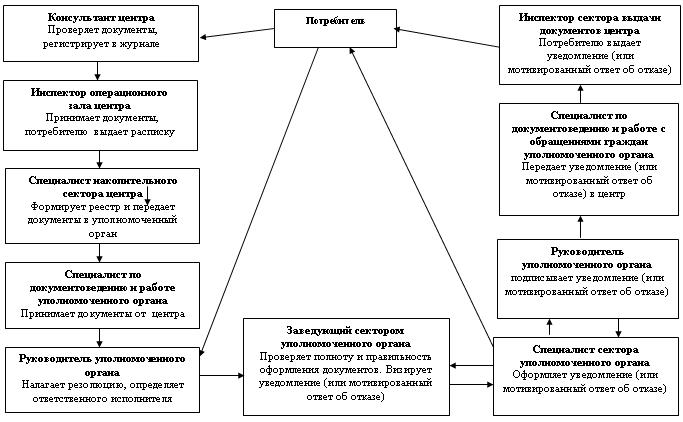 
					© 2012. РГП на ПХВ «Институт законодательства и правовой информации Республики Казахстан» Министерства юстиции Республики Казахстан
				Действия основного процесса (хода, потока работ)Действия основного процесса (хода, потока работ)Действия основного процесса (хода, потока работ)Действия основного процесса (хода, потока работ)Действия основного процесса (хода, потока работ)N действия (хода, потока работ)Наименование действия (процесса, процедуры, операции) и их описаниеСФЕ 1

Руководитель уполномоченного органаСФЕ 2

Заведующий сектором уполномоченного органаСФЕ 3

Специалист сектора уполномоченного органа1Обращение по поводу оформления документов на инвалидов для предоставления протезно-ортопедической помощиПринимает заявление со всеми необходимыми документами, регистрирует в журнале учета заявлений инвалидов для предоставления им протезно-ортопедической помощи и потребителю выдает талон1Форма завершенияРегистрация заявления в журнале, выдача потребителю талона1Срок исполнения15 минут2Процедура оформления документовФормирует пакет документов и передает на проверку заведующему сектором уполномоченного органа2Форма завершенияПакет документов потребителя2Сроки исполнения3 рабочих дня3Процедура проверки документовПроверяет полноту и правильность оформления представленных документов, визирует уведомление (или мотивированный ответ об отказе) и направляет на подпись руководству3Форма завершенияПакет документов потребителя3Сроки исполнения2 рабочих дня4Процедура подписания уведомления либо мотивированного ответа об отказеПодписывает уведомление об оформлении документов для предоставления протезно-ортопедической помощи либо мотивированный ответ об отказе в предоставлении государственной услуги4Форма завершенияУведомление либо мотивированный ответ об отказе4Срок исполнения2 рабочих дня5Процедура уведомления либо мотивированного ответа об отказеУведомление потребителю об оформлении документов для предоставления протезно-ортопедической помощи, либо направление мотивированного ответа об отказе в предоставлении государственной услуги на бумажном носителе5Форма завершенияУведомление либо мотивированный ответ об отказе5Срок исполнения3 рабочих дняДействия альтернативного процесса (хода, потока работ)Действия альтернативного процесса (хода, потока работ)Действия альтернативного процесса (хода, потока работ)Действия альтернативного процесса (хода, потока работ)Действия альтернативного процесса (хода, потока работ)Действия альтернативного процесса (хода, потока работ)N действия (хода, потока работ)Наименование действия (процесса, процедуры, операции) и их описаниеСФЕ 1

Руководитель уполномоченного органаСФЕ 2

Заведующий сектором уполномоченного органаСФЕ 3

Специалист сектора уполномоченного органаСФЕ 4

Специалист по документоведению и работе с обращениями граждан уполномоченного органа1Обращение по поводу оформления документов на инвалидов для предоставления протезно-ортопедической помощи1Форма завершения1Срок исполнения2Процедура оформления документов, выдача потребителю расписки2Форма завершения2Срок исполнения3Передача документов в уполномоченный орган3Форма завершения3Срок исполнения4Прием документов представленных центромПринимает по реестру заявления со всеми необходимыми документами от центра, регистрирует в журнале и передает руководителю4Форма завершенияРегистрация в журнале4Срок исполнения15 минут5Процедура определения ответственного исполнителяНалагает резолюцию, определяет ответственного исполнителя5Форма завершенияПакет документов потребителя5Срок исполнения1 рабочий день6Процедура проверки документовПроверяет полноту и правильность оформления документов, передает специалисту сектора6Форма завершенияПакет документов6Сроки исполнения1 рабочий день7Процедура подготовки уведомленияОформляет уведомление об оформлении документов для предоставления протезно-ортопедической помощи либо направляет мотивированный ответ об отказе в предоставлении государственной услуги на бумажном носителе7Форма завершенияУведомление либо мотивированный ответ об отказе7Сроки исполнения2 рабочих дня8Процедура визирования уведомления заведующим секторомВизирует уведомление либо мотивированный ответ об отказе8Форма завершенияВиза в уведомлении либо мотивированный ответ об отказе8Сроки исполнения1 час9Процедура подписания уведомленияПодписывает уведомление об оформлении документов для предоставления протезно-ортопедической помощи, либо мотивированный ответ об отказе в предоставлении государственной услуги9Форма завершенияПодпись в уведомлении либо мотивированный ответ об отказе9Срок исполнения2 рабочих дня10Процедура передачи уведомления либо мотивированного ответа об отказе в центрПередача уведомления либо мотивированного ответа об отказе в центр10Форма завершенияРеестр10Сроки исполнения1 рабочий день11Выдача уведомления либо мотивированного ответа об отказе потребителю11Форма завершенияРеестр11Срок исполнения1 рабочий деньДействия альтернативного процесса (хода, потока работ)Действия альтернативного процесса (хода, потока работ)Действия альтернативного процесса (хода, потока работ)Действия альтернативного процесса (хода, потока работ)Действия альтернативного процесса (хода, потока работ)N действия (хода, потока работ)СФЕ 5

Инспектор сектора выдачи документов центраСФЕ 6

Специалист накопительного сектора центраСФЕ 7

Инспектор операционного зала центраСФЕ 8

Консультант центра1Консультирует, проверяет документы, регистрирует в журнале, передает документы инспектору операционного зала1Регистрация заявления в журнале130 минут2Принимает заявление, оформляет документы и выдает расписку потребителю госуслуги. Передает документы в накопительный отдел2Расписка215 минут3Формирует реестр и передает документы в уполномоченный орган3Реестр, пакет документов31 рабочий день44455566677788899910101011Выдача уведомления либо мотивированного ответа об отказе потребителю11Уведомление либо мотивированный ответ об отказе111 рабочий день